SUMC Church Council MinutesNovember 18, 20207:00 p.m.Present:  Adam Barth, Marilyn Boyce*, Adele Brewster*, Cleo Croom*, Becky Dorris, Carol Ferry, Yana Frantz, Roger Fulp*, Susan Fulp*, Sanders Hall, Peter Gante, Layne Harpine*, Lisa Potts, Tom Scholl, Andrea Wilmoth*, David Wilmoth*Tonya Morton* (Recording Secretary)*Attending by ZoomYana called the meeting to order at 7:00 p.m. and opened with prayer.Committee Reports:FinancePeter Gante reported that the 2021 Preliminary Budget Worksheet was approved by the Finance Committee and is brought before Church Council tonight for review and approval.  Total annual expenses are projected at $1,389,671.  The Church Council agreed by consensus to approve the proposed 2021 budget.October income totaled $70,563 and expenditures were $122,756, leaving a deficit of $52,188 for the month.  However, the YTD actual surplus is $31,763.The ending GL balance for the Childcare Fund for the month of October 2020 was $37,677 with a surplus of $614.The childcare grant money will be used to cover the expenses related to a recent COVID-19 positive case in the center.  It was determined that a total of $46,000 would be necessary to cover expenses (cost of salaries, plus loss of tuition) if everyone in the center had to quarantine for two weeks.  The grant money will be set aside to cover these potential costs if/when necessary.Student MinistriesLayne Harpine reported that:This past week a tailgate event was held in the parking lot prior to the virtual pilgrimage.  There were 40 participants.This upcoming week the youth will celebrate teacher appreciation in conjunction with Thanksgiving by making cards for the teachers and staff at Silverdale and distributing them with donuts.A prayer team and vision team have been established as a result of the Ministry Architects project.TrusteesTom Scholl reported that:The lot on Bogue Sound Drive has been sold and the church can expect approximately $26,000 after associated costs.He will be meeting with Mayor John Davis to sign the agreement to partner in the establishment of an Emergency Response Center. Plans are being made to replace the aging HVAC system.  It should be in around Christmas.New and bigger signs have been placed in an effort to control traffic near the childcare center easement.ChildcareBecky Dorris reported that the center was inspected by the state and found to be satisfactory.  There are four new employees.MissionsLisa Potts reported that there has been a request from Onslow County to participate in the Homeless Standdown in February.Lay LeadershipMarilyn Boyce reported that there are webinars that may be of interest at www.nccumc.org.  Also, the Sound District has a Facebook page and there are daily devotionals available.StewardshipDavid Wilmoth reported that 77 commitment cards have been returned for a total of approximately $330,000 pledged.WorshipAndrea Wilmoth reported that:The Saturday vespers service was a success and there will be another one this Saturday.Advent services will be December 2, 9, and 16.There will be three in-person Christmas Eve services.Cleo Croom reported that:Poinsettias have been ordered for the Christmas Eve services.Christmas decorations will be put up next week.The Nativity scene that has been used is being moved to a nursing home in Raleigh.  The old Nativity scene that the church used before will be used this year.Family MinistriesSusan Fulp report that 37 Advent wreath kits have been made and will be given on a first come, first served basis.Pastor Reports:Pastor Adam discussed the Advent series and the speakers at those services.  Discipleship is working on a resource list for small groups.  The Oasis service planning is going well and will hopefully be live for children by the first of the year.Pastor Kevin reported that he had emailed a report to the Church Council prior to the meeting for review.The group discussed the need for an 11:00 service.  It was determined that at this time the church will continue to offer 8:30, 9:45 and 11:15 services only.  Adding an 11:00 service will be considered at a later date.Pastor Kevin discussed an email he received from the district informing the church that the district will be giving SUMC a grant to cover the two pastors’ pensions and insurance for the months of January, February, and March 2021.  It will also include $10,000 to assist with pastor compensation and $22,889 for church operating expenses.Discussion was held on allowing St. Peter’s Episcopal by the Sea to use our facilities for services so that they have room to social distance.  The Church Council agreed by consensus to allow it.There being no further business, Pastor Kevin closed with prayer and the meeting adjourned at 8:07 p.m.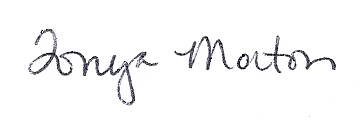 Tonya Morton, Recording Secretary